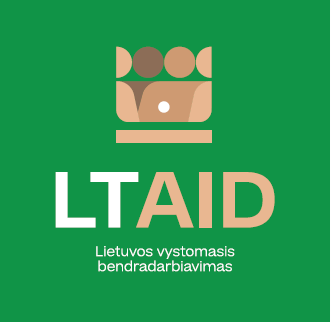 VYSTOMOJO BENDRADARBIAVIMO Projekto koncepcijA NR. 4„Armėnijos transporto institucijų gebėjimų stiprinimas transporto saugos ir konkurencijos srityje (III)“*Vadovaujantis Valstybės ir savivaldybių institucijų ir įstaigų vystomojo bendradarbiavimo veiklos įgyvendinimo ir humanitarinės pagalbos teikimo tvarkos aprašo, patvirtinto Lietuvos Respublikos Vyriausybės 2014 m. kovo 26 d. nutarimu Nr. 278, 35 punktu, paraiškai gali būti skiriami papildomi balai už atitiktį institucijos kvietime nurodytiems papildomiems projektų paraiškų vertinimo kriterijams. Papildomi kriterijai gali būti numatyti, jeigu kvietime planuojama specifinė vystomojo bendradarbiavimo veikla, iš projektų paraiškų ar koncepcijų teikėjų tikimasi specifinių gebėjimų ar patirties.BENDRA INFORMACIJA APIE PROJEKTĄBENDRA INFORMACIJA APIE PROJEKTĄ1. Valstybė (-ės) partnerė (-ės) Armėnijos Respublika2. Bendradarbiavimo sritis (-ys)Geras valdymas3. Projekto aprašymas3. Projekto aprašymas3.1. Projekto tikslas Tęsti saugios transporto sistemos kūrimą Armėnijoje, įgyvendinant ES ir Armėnijos visapusiškos ir tvirtesnės partnerystės  susitarimą (CEPA).3.2. Projekto uždaviniai1. Prisidėti prie geležinkelių transporto teisinio reguliavimo reformos (keleivių vežimo skatinimas, pasienio ruožų specifika, susitarimai su kaimyninėmis šalimis dėl techninių ir saugos reikalavimų);2. Sustiprinti kelių transporto saugą (automobilių transporto kontrolė kelyje, kelių transporto ekspertų kompetencijų kėlimas);3. Prisidėti prie Armėnijos civilinės aviacijos sistemos priartinimo ES reikalavimams.3.3. Tikslinė (-s) grupė (-s)Armėnijos transporto sektoriaus valstybės institucijos4. Numatoma projekto įgyvendinimo trukmėNe ilgiau kaip 12 mėn, kai projekto vertė iki 50.000 eurų;Ne ilgiau kaip 24 mėn., kaip projekto vertė daugiau kaip 50.000 eurų;5. Papildoma informacija Jei esama, nurodomi papildomi projekto paraiškų, kurios bus parengtos pagal šią projekto koncepciją, vertinimo kriterijai* ar kita paraiškų teikėjams svarbi informacija. Panašaus pobūdžio projektų įgyvendinimo patirtis;-  Projekto vykdytojo finansinis indėlis ir/ar kiti finansavimo šaltiniai.